Nemocnice Nové Město na Moravě, příspěvková organizace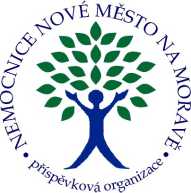 Žďárská ul. 610,592 31 Nové Město na Moravě tel.: XXXX e-mail: XXXX datová schránka: y2hrjptIČ:00842001, DIČ: CZ00842001ESET software spol. s r. o.XXXXXClassic 7 Business Park Jankovcova 1037/49 170 00 Praha 7Česká republikaNaše značka Vyřizuje / linka	Nové Město na Moravě dneÚI/43/2019	27.11.2019Věc: Objednávka prodloužení licence ESET Secure OfficeNa základě vaší nabídky č.: NAV22696/2019 ze dne: 7. 11. 2019 potvrzujeme objednávku na prodloužení licence, ESET Secure Office, 500 licencí, 1 rok.K této objednávce nám prosím potvrďte i přiložený akceptační protokol objednávky. Oba dokumenty budou vloženy do registru smluv. V případě, že nesouhlasíte se zveřejněním některých částí objednávky/akceptace uveďte to v průvodním textu.Předem děkujeme. S pozdravemXXXXúsek informatikyNemocnice Nové Město na Moravě, příspěvková organizaceŽďárská ul. 610592 31 Nové Město na MoravěTel.: XXXXMob.: XXXXXXXXNemocnice Nové Město na Moravě, příspěvková organizacebankovní spojení: XXXX, XXXXtelefonXXXXe-mailXXXXdatová schránkay2hrjptwebwww.nnm.czIČO/DIČ00842001, CZ00842001